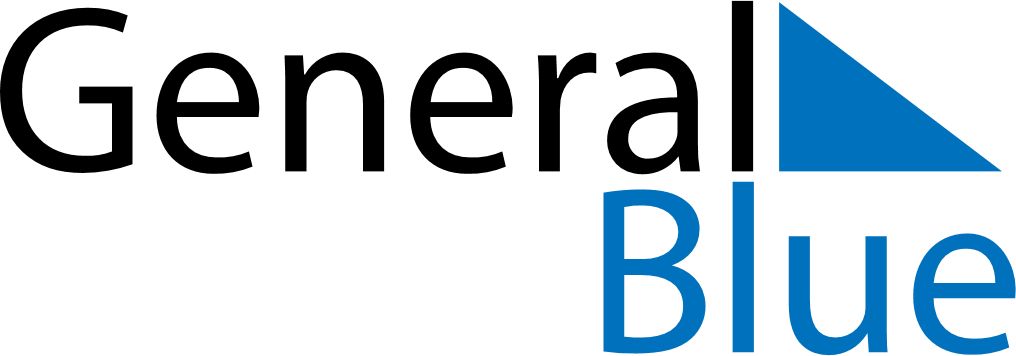 April 2018April 2018April 2018IrelandIrelandSUNMONTUEWEDTHUFRISAT1234567Easter SundayEaster Monday89101112131415161718192021222324252627282930